 			Last Date to receive application has been extended to 12th March 2024      Advertisement No: 01                                                                        Dated: 04 March 2024Advertisement for the post of  Junior Research Fellow/Senior Research Fellow/ Research Associate(I/II/III)Applications are invited for Junior Research Fellow (JRF)/ Senior Research Fellow(SRF)/Research Associate  position from  highly motivated and eligible candidates as per the details given below:	Note : CV should include academic details (grades, year of passing, specialization, university/school, etc.) in chronological order from 10th standard onwards, address for communication/residence, work experience and nature of work (if applicable), complete details of GATE, email ID, etc.  Incomplete applications will be rejected. Only shortlisted candidates will be intimated by email for an interview. No TA/DA will be paid for appearing in the interview. The self-attested photocopy and original document in support of educational qualification and work experience must be produced at the time of the interview    Terms and Conditions:The project is for two years. Participation in any workshops/scientific event/conferences/visit to any organization or academic institution for project work in India will treated as “on duty” with prior approval of the competent authority/PI.The selected candidate will not be entitled to any other allowances like TA, DA, medical benefits or any others benefits.Six-month Satisfactory Assessment is mandatory to continue the benefit of the fellowship during the period of project. Termination of the candidate anytime is on the sole discretion of the committee or Principal Investigator of project due to unsatisfactory performance.The selected candidate shall be governed by the rules and regulations formulated for the Research and Consultancy at IGDTUW.The selected candidate must send a report of the research work done during the period of fellowship as may be asked by CFSL/DFSS.This temporary appointment will be for a specific period for two years and their services will automatically stand terminated thereafter. The termination may happen even before that period with a notice period of one month from either side or upon the unsatisfactory report by the progress reviewing committee.The appointment will not be bestowed upon them any claim for regular employment.Candidates should also bring no objection certificate from the Employer in case he/she is employed somewhere.All the communication to the shortlisted/selected candidate will be done via Email only.The competent authority reserves the right to fill up or not to fill the vacancies notified in this advertisement.Prof. A K MohapatraHoD (IT)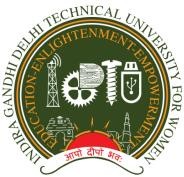 Indira Gandhi Delhi Technical University For Women(Established by Govt. of Delhi vide Act 09 of 2012) Kashmere Gate, Delhi-110006Department of Information Technology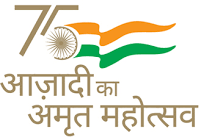 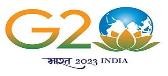 Project TitleAutomatic  Approach for Real-Time Facial Recognition Using Deep Neural- Network (RTFR-DNN)Sponsoring AgencyCentral Forensic Science Laboratory(CFSL), Directorate of Forensics Science  Services(DFSS) , Ministry of Home Affairs, Government of India.Essential QualificationsFor Junior Research FellowB.E. / B.Tech/Equivalent  or ME/ MTech / equivalent Degree in Electronics and Communications Engineering (ECE), Computer Science Engineering/ Information Technology or MSC ( computer Science)/Equivalent or MCA/equivalent with First Class.A thorough knowledge of Machine Learning,Neural Networks and  Deep Learning is a mandatory requirementFor Senior Research FellowQualification prescribed for JRF with two years of  Research ExperienceFor Research Associate (I/II/III)PhD (IT/CSE/ECE)/equivalent  or having 3 years of Research experience after ME/M.Tech with atleast one research paper in SCI/SCIE indexed JournalDesired QualificationsA prior experience of working on Facial Recognition, ML and  deep  learning  with exposure on working in GPU is desirable.Monthly EmolumentsFor Junior Research Fellow31,000/- per month For Senior Research Fellow35,000/- per month For Research Associates-Fellowship amount and  House Rent Allowance is applicable to all the above categories viz. JRF/SRF/RA as per the central Govt. Norms/DST/UGC norms. The percentage required for calculating HRA will be based on the fellowship amountFor Junior Research Fellow31,000/- per month For Senior Research Fellow35,000/- per month For Research Associates-Fellowship amount and  House Rent Allowance is applicable to all the above categories viz. JRF/SRF/RA as per the central Govt. Norms/DST/UGC norms. The percentage required for calculating HRA will be based on the fellowship amountJob DescriptionTo perform the assigned work and assist the Principal Investigator and Co-Principal Investigator  in various phases of the research projectHow to apply?The application containing cover letter, detailed CV with recent photograph and name of two referees in a single pdf file should be sent through email at hodit@igdtuw.ac.in. The subject line of the Email should be “Application for the post of JRF/SRF/RA”. Last date to apply12/ March /2024Other BenefitsThe selected candidate may be registered for Ph.D at IGDTUW as per the University norms.